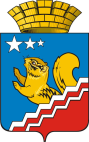 СВЕРДЛОВСКАЯ ОБЛАСТЬВОЛЧАНСКАЯ ГОРОДСКАЯ ДУМАСЕДЬМОЙ СОЗЫВСедьмое заседание РЕШЕНИЕ № 86г. Волчанск                                                                                                        от 16.12.2022 г.О размере единовременной выплаты педагогическим работникам, поступившим на работу в образовательные организации на территории Волчанского городского округаВ соответствии с Федеральным законом от 06.10.2003 г. № 131-ФЗ  «Об общих принципах организации местного самоуправления в Российской Федерации», Положением о создании условий для решения вопросов в сфере образования Волчанского городского округа, утвержденным решением Думы Волчанского городского округа от 16.12.2022 года № 85,ВОЛЧАНСКАЯ ГОРОДСКАЯ ДУМА РЕШИЛА:  1. Установить единовременную выплату педагогическим работникам, поступившим на работу в образовательные организации на территории Волчанского городского округа в размере 700,00 (семьсот) тысяч рублей.  2. Опубликовать настоящее решение в общественно-политической газете «Волчанские вести», в информационном бюллетене «Муниципальный Вестник» и разместить на официальном сайтах Волчанского городского округа и Думы Волчанского городского округа в сети Интернет.    3. Контроль исполнения настоящего решения возложить на комиссию по социальной политике и вопросам местного самоуправления (Кузьмина И.В.).Глава Волчанского городского округа                               А.В. Вервейн           Председатель            Волчанской городской Думы                                                                   А.Ю. Пермяков